Spielübersicht Blind Power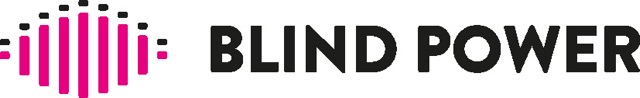 Alle Spiele auf www.blindpower.chÄnderungen sind vorbehalten.
Die Audiodeskription wird unterstützt von der Swiss Football League und Raiffeisen.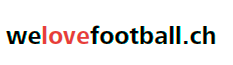 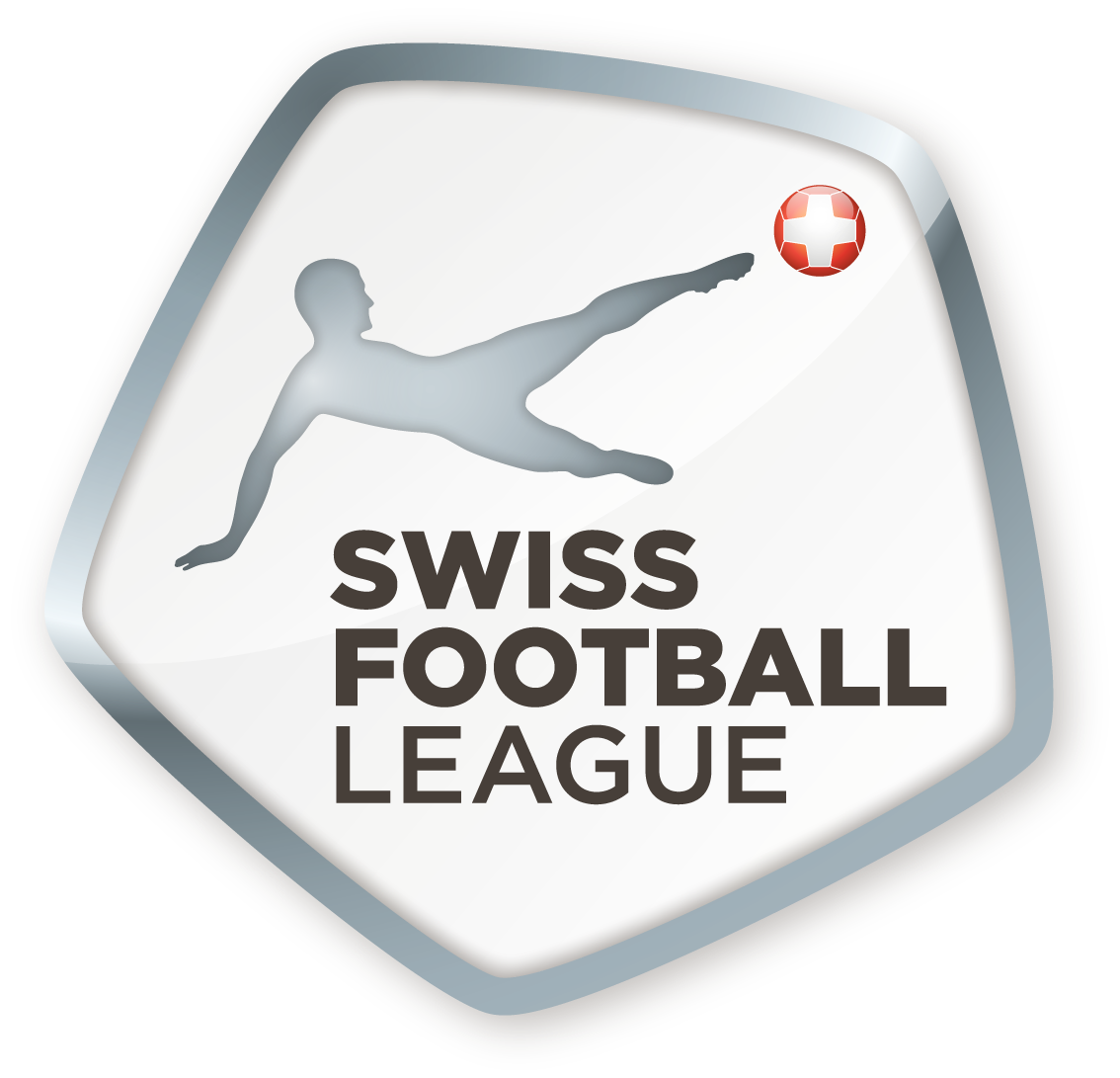 RundeTagDatumZeitHeimteamAuswärtsteam1Samstag21.07.201819 UhrFC BASEL 1893FC ST. GALLEN1Samstag21.07.201819 UhrFC LUZERNNEUCHATEL XAMAX1Sonntag22.07.201816 UhrBSC YOUNG BOYSGC ZÜRICH1Sonntag22.07.201816 UhrFC ZÜRICHFC THUN2Samstag28.07.201819 UhrGC ZÜRICHFC ZÜRICH2Samstag28.07.201819 UhrNEUCHATEL XAMAXFC BASEL 18932Sonntag29.07.201816 UhrFC ST. GALLENFC SION2Sonntag29.07.201816 UhrFC THUNFC LUZERN3Samstag04.08.201819 UhrFC BASEL 1893GC ZÜRICH3Samstag04.08.201819 UhrFC LUZERNFC LUGANO3Sonntag05.08.201816 UhrBSC YOUNG BOYSFC ZÜRICH3Sonntag05.01.201816 UhrFC ST. GALLENFC THUN4Samstag11.08.201819 UhrFC BASEL 1893FC SION4Samstag11.08.201819 UhrFC LUGANOGC ZÜRICH4Sonntag12.08.201816 UhrFC LUZERNBSC YOUNG BOYS4Sonntag12.08.201816 UhrFC ZÜRICHFC ST. GALLEN5Samstag25.08.201819 UhrBSC YOUNG BOYSNEUCHATEL XAMAX5Samstag25.08.201819 UhrFC ZÜRICHFC BASEL 18935Sonntag26.08.201816 UhrFC ST. GALLENFC LUZERN5Sonntag26.08.201816 UhrFC THUNFC LUGANO6Samstag01.09.201819 UhrFC SIONBSC YOUNG BOYS6Sonntag02.09.201816 UhrFC BASEL 1893FC THUN6Sonntag02.09.201816 UhrFC LUZERNGC ZÜRICH6Sonntag02.09.201816 UhrNEUCHATEL XAMAXFC ST. GALLEN7Samstag22.09.201819 UhrGC ZÜRICHNEUCHATEL XAMAX7Samstag22.09.201819 UhrFC THUNFC SION7Sonntag23.09.201816 UhrBSC YOUNG BOYSFC BASEL 18937Sonntag23.09.201816 UhrFC ST. GALLENFC LUGANO8Dienstag25.09.201820 UhrGC ZÜRICHFC THUN8Mittwoch26.09.201820 UhrBSC YOUNG BOYSFC ST. GALLEN8Mittwoch26.09.201820 UhrFC BASEL 1893FC LUZERN8Donnerstag27.09.201820 UhrFC SIONFC ZÜRICH9Samstag29.09.201819 UhrFC THUNBSC YOUNG BOYS9Sonntag30.09.201816 UhrFC LUGANOFC BASEL 18939Sonntag30.09.201816 UhrFC LUZERNFC SION9Sonntag30.09.201816 UhrFC ZÜRICHNEUCHATEL XAMAX